Clase práctica 1. Grupos sanguíneos. 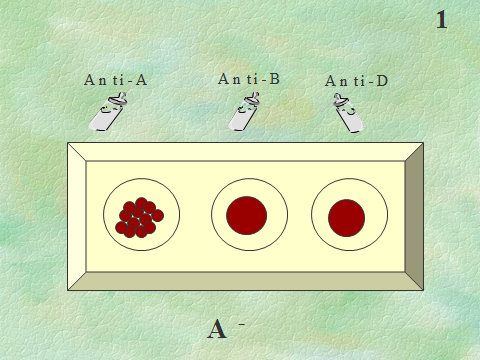 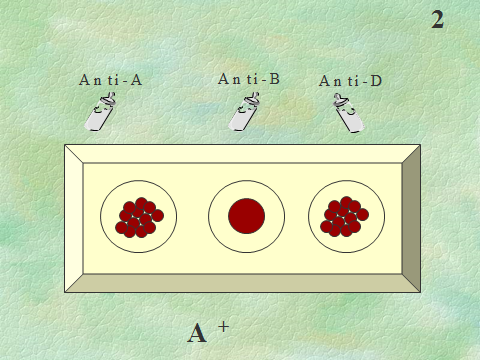 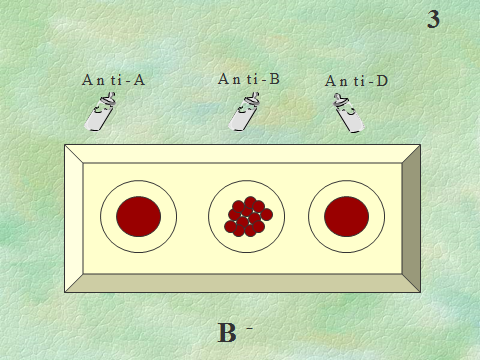 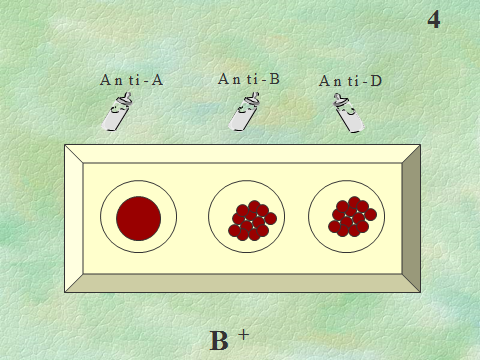 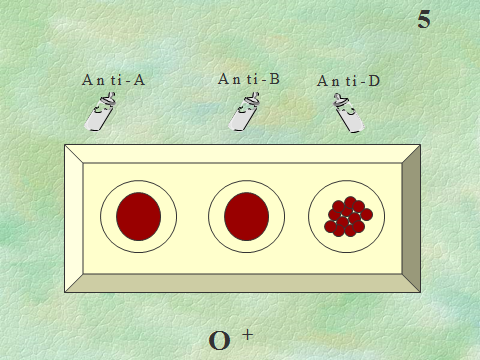 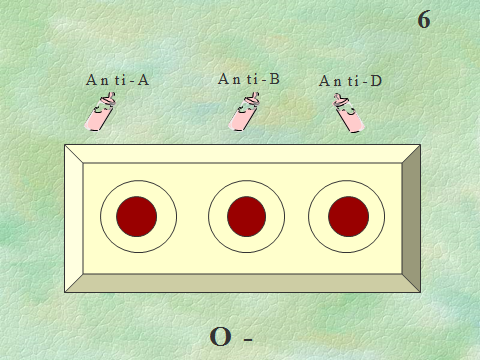 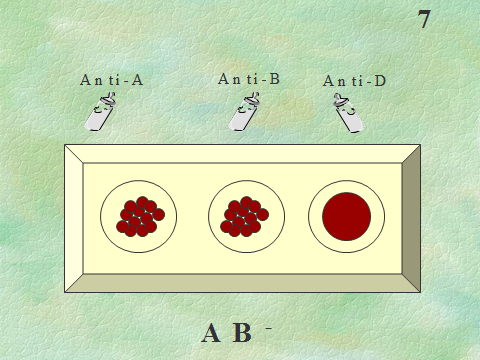 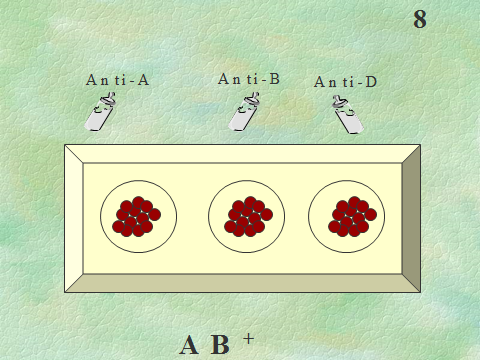 